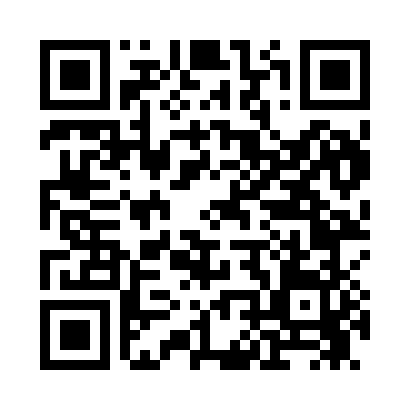 Prayer times for Apple, Ohio, USAWed 1 May 2024 - Fri 31 May 2024High Latitude Method: Angle Based RulePrayer Calculation Method: Islamic Society of North AmericaAsar Calculation Method: ShafiPrayer times provided by https://www.salahtimes.comDateDayFajrSunriseDhuhrAsrMaghribIsha1Wed5:086:311:285:188:259:482Thu5:076:301:285:188:269:493Fri5:056:291:285:188:279:514Sat5:046:281:285:188:289:525Sun5:026:271:275:198:299:536Mon5:016:261:275:198:309:557Tue4:596:241:275:198:319:568Wed4:586:231:275:198:329:579Thu4:576:221:275:208:339:5910Fri4:556:211:275:208:3410:0011Sat4:546:201:275:208:3510:0112Sun4:536:191:275:208:3610:0313Mon4:516:181:275:218:3610:0414Tue4:506:171:275:218:3710:0515Wed4:496:171:275:218:3810:0616Thu4:476:161:275:218:3910:0817Fri4:466:151:275:228:4010:0918Sat4:456:141:275:228:4110:1019Sun4:446:131:275:228:4210:1120Mon4:436:121:275:228:4310:1321Tue4:426:121:275:238:4410:1422Wed4:416:111:285:238:4510:1523Thu4:406:101:285:238:4510:1624Fri4:396:101:285:238:4610:1725Sat4:386:091:285:248:4710:1826Sun4:376:091:285:248:4810:2027Mon4:366:081:285:248:4910:2128Tue4:356:071:285:248:4910:2229Wed4:346:071:285:258:5010:2330Thu4:346:061:285:258:5110:2431Fri4:336:061:295:258:5210:25